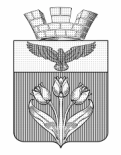 ВОЛГОГРАДСКАЯ  ОБЛАСТЬПАЛЛАСОВСКИЙ  МУНИЦИПАЛЬНЫЙ  РАЙОН
ПАЛЛАСОВСКАЯ  ГОРОДСКАЯ  ДУМА______________________________________________________________________ Р Е Ш Е Н И Еот  10 июня   2022 года                                                                            № 9/2О внесении изменений  в Правила землепользования и застройки городского поселения г.Палласовка Волгоградской области, утвержденные решением Палласовской городской Думы №11/3 от 26.10.2012г.На основании Градостроительного кодекса РФ, Федерального закона от 06.10.2003 года №131-ФЗ «Об общих принципах организации местного самоуправления в российской Федерации», Устава городского поселения г.Палласовка, Правил землепользования и застройки городского поселения г.Палласовка Волгоградской области, утвержденными решением Палласовской городской Думы от 26.10.2012г. №11/3, Палласовская  городская ДумаР Е Ш И Л А :1. Внести следующие изменения и дополнения  в Правила землепользования и застройки городского поселения г.Палласовка Волгоградской области, утвержденные решением Палласовской городской Думы №11/3 от 26.10.2012г.:Описание и наименование видов разрешенного использования земельных участков и объектов капитального строительства, установленное в разделе 3 Правил изложить в соответствии с приказом Росреестра от 10.11.2020 № П/0412 «Об утверждении классификатора видов разрешенного использования земельных участков;В градостроительном регламенте Правил в территориальной зоне сельскохозяйственных угодий (Сх 2) выражение «- максимальная площадь земельного участка – не установлена» заменить на «- максимальная площадь земельного участка – не подлежит установлению»;В статье 16 главы 8 Правил виды и состав территориальных зон П1 и П2 изменить с «Зона производственных объектов II и III класса вредности» и   «Зона производственных объектов IV и V класса вредности»  на  «Зона производственных объектов II и III класса опасности» и   «Зона производственных объектов IV и V класса опасности».  2. Настоящее решение вступает в силу со дня официального опубликования (обнародования).Глава городскогопоселения г. Палласовка                                                                     В.В. Гронин    